Lp.Nr. inwentarzowyAutor
Tytuł — tom — rocznikRok wydania
Wydawca1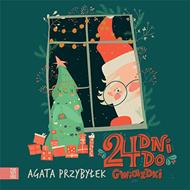 7281Przybyłek, Agata
24 dni do Gwiazdki /copyright 2022.
Wydawnictwo Zygzaki,2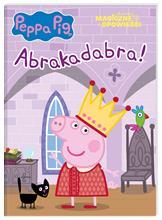 7282 Abrakadabra! / [2022].
Media Service Zawada sp. z o.o., 3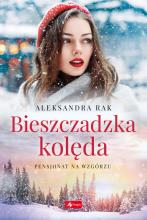 7283 Rak, Aleksandra
Bieszczadzka kolęda / 2022.
Dragon, 4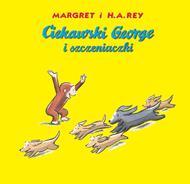 7284 Ciekawski George i szczeniaczki / 2022.
Wydawnictwo Modo, 5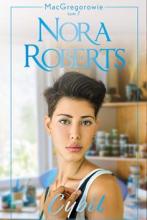 7285 Roberts, Nora
Cybil / copyright 2022.
Harper Collins, 6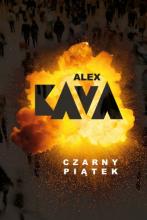 7286 Kava, Alex
Czarny piątek / 2022.
HarperCollins, 7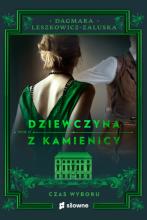 7287 Leszkowicz-Zaluska, Dagmara
Czas wyboru / © 2022.
Słowne, 8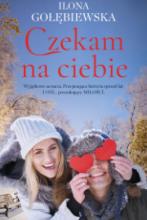 7288 Gołębiewska, Ilona
Czekam na ciebie / 2022.
Muza, 9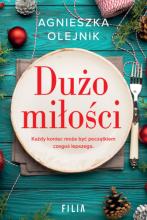 7289 Olejnik, Agnieszka
Dużo miłości / 2022.
Filia, 10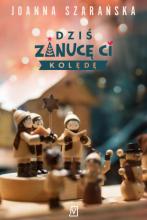 7290 Szarańska, Joanna
Dziś zanucę ci kolędę / 2022.
Czwarta Strona, 11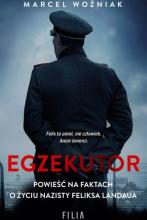 7291 Woźniak, Marcel
Egzekutor / 2022.
Filia, 12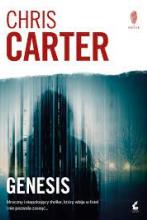 7292 Carter, Chris
Genesis / 2022.
Wydawnictwo Sonia Draga, 13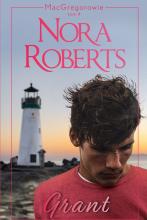 7293 Roberts, Nora
Grant / © 2022.
Harper Collins, 14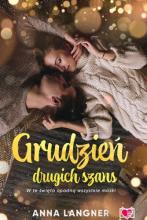 7294 Langner, Anna
Grudzień drugich szans / 2022.
Wydawnictwo Kobiece, 15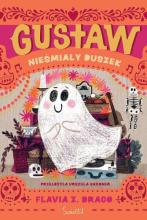 7295 Drago, Flavia Z.
Gustaw, nieśmiały duszek / copyright 2022.
Świetlik, 16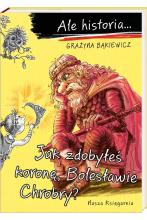 7296 Bąkiewicz, Grażyna
Jak zdobyłeś koronę, Bolesławie Chrobry? / 2022.
Nasza Księgarnia, 17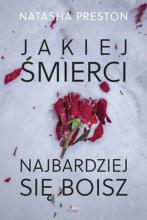 7297 Preston, Natasha
Jakiej śmierci najbardziej się boisz / 2022.
Feeria, 18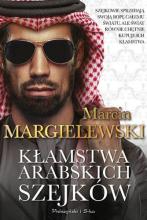 7298 Margielewski, Marcin
Kłamstwa arabskich szejków / 2022.
Prószyński i S-ka, 19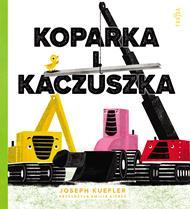 7299 Kuefler, Joseph
Koparka i kaczuszka / 2022.
Wydawnictwo Frajda, 20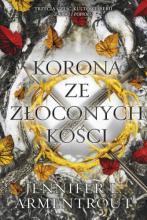 7300 Armentrout, Jennifer L.
Korona ze złoconych kości / 2022.
You&Ya, 21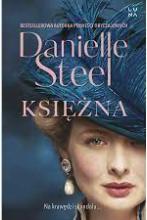 7301 Steel, Danielle
Księżna / 2022.
Luna, 22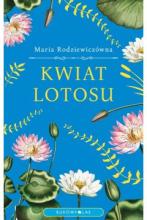 7302 Rodziewiczówna, Maria
Kwiat lotosu / 2022.
Bukowy Las, 23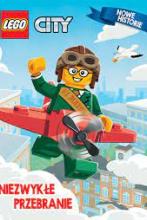 7303 McKain, Kelly
Niezwykłe przebranie / [2022].
Ameet Sp. z o.o., 24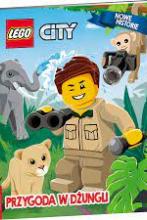 7304 Pruett, Joshua
Przygoda w dżungli / [2022].
Ameet Sp. z o.o., 25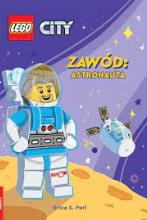 7305 Perl, Erica S.
Zawód : [2022].
Ameet, 26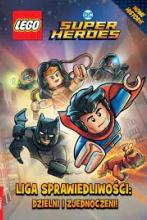 7306 Madden, Philip
Liga Sprawiedliwości : [2022].
Ameet Sp. z o.o., 27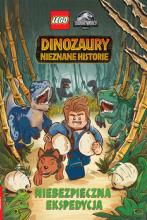 7307 Behling, Steve
Niebezpieczna ekspedycja / [2022].
Ameet Sp. z o.o., 28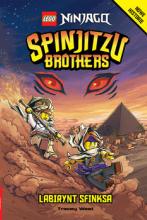 7308 West, Tracey
Labirynt Sfinksa / [2022].
Ameet Sp. z o.o., 29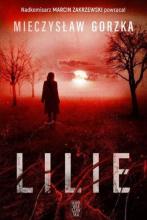 7309 Gorzka, Mieczysław
Lilie / copyright 2022.
Skarpa Warszawska, 30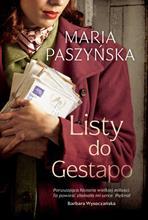 7310 Paszyńska, Maria
Listy do Gestapo copyright 2022.
Książnica, 31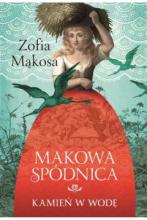 7311 Mąkosa, Zofia
Siostry / © 2022.
Książnica, 32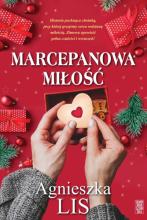 7312 Lis, Agnieszka
Marcepanowa miłość / copyright 2022.
Czwarta Strona, 33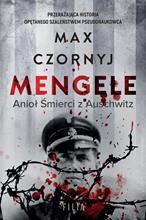 7313 Czornyj, Maksymilian
Mengele / 2022.
Filia, 34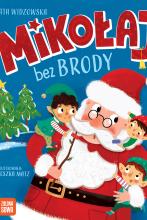 7314 Widzowska, Agata
Mikołaj bez brody / 2022.
Zielona Sowa, 35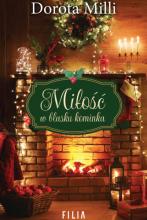 7315 Milli, Dorota
Miłość w blasku kominka / 2022.
Filia, 36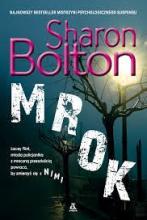 7316 Bolton, S. J.
Mrok / 2021.
Amber, 37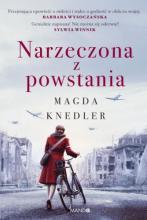 7317 Knedler, Magdalena
Narzeczona z powstania / © 2022.
Mando, 38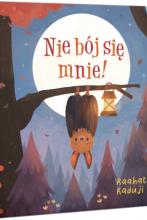 7318 Kaduji, Raahat
Nie bój się mnie! / copyright 2022.
Wydawnictwo Amber, 39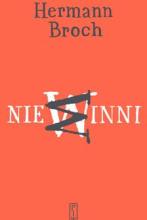 7319 Broch, Hermann
Niewinni : 2022.
PIW, 40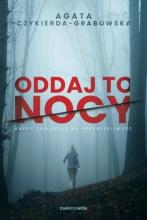 7320 Czykierda-Grabowska, Agata
Oddaj to nocy / 2022.
Zwierciadło, 41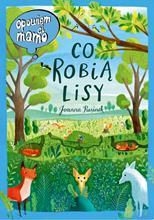 7321 Rusinek, Joanna
Co robią lisy / 2022.
Nasza Księgarnia, 42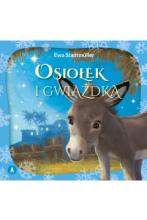 7322 Stadtmüller, Ewa
Osiołek i gwiazdka / [2022].
Księgarnia Wydawnictwo Skrzat Stanisław Porębski, 43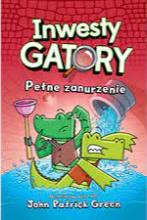 7323 Green, John Patrick
InwestyGatory : 2022.
Jaguar, 44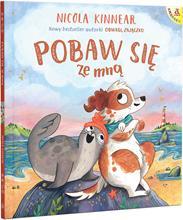 7324 Kinnear, Nicola
Pobaw się ze mną / 2022.
Amber, 45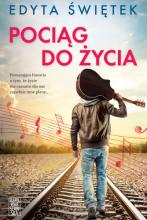 7325 Świętek, Edyta
Pociąg do życia / 2022.
Skarpa Warszawska, 46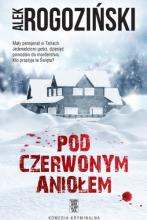 7326 Rogoziński, Alek
Pod Czerwonym Aniołem / copyright 2022.
Skarpa Warszawska, 47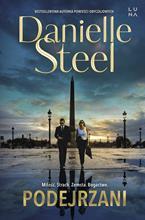 7327 Steel, Danielle
Podejrzani / 2022.
Wydawnictwo Luna, 48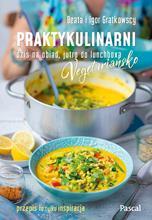 7328 Grątkowska, Beata
Praktykulinarni vegetariańsko : 2022.
Wydawnictwo Pascal, 49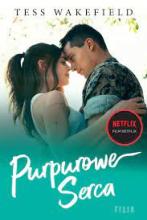 7329 Wakefield, Tess
Purpurowe serca / 2022.
Wydawnictwo Filia, 50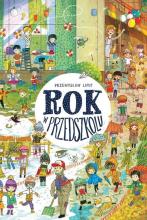 7330 Liput, Przemysław
Rok w przedszkolu / [2022].
Nasza Księgarnia, 51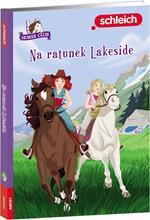 7331 Kühn, Friederike
Na ratunek Lakeside / ©2022.
AMEET Sp. z o.o., 52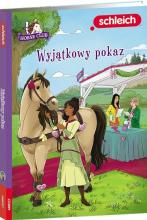 7332 Walden, Emma
Wyjątkowy pokaz / [2022].
Ameet Sp. z o.o., 53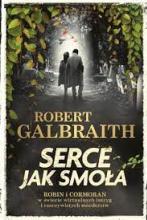 7333 Rowling, J. K.
Serce jak smoła / copyright 2022.
Wydawnictwo Dolnośląskie - Publicat. Oddział, 54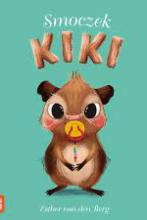 7334 Berg, Esther van den
Smoczek Kiki / copyright 2022.
Zielona Sowa, 55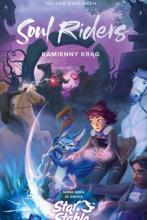 7335 Dahlgren, Helena
Kamienny Krąg/ 2022
Znak emotikon, 56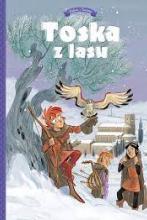 7336 Radice, Teresa
Spiski, ucieczki, tajemnice i porwania / © 2022.
Story House Egmont sp. z o.o., 57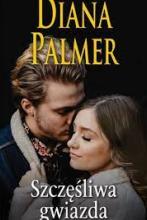 7337 Palmer, Diana
Szczęśliwa gwiazda / © 2022.
HarperCollins Polska sp. z o.o., 58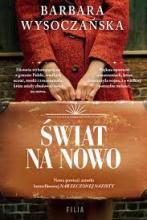 7338 Wysoczańska, Barbara
Świat na nowo / 2022
Filia, 59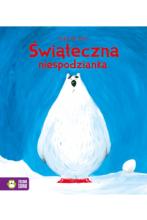 7339 De Pieri, Erika
Świąteczna niespodzianka / 2022.
Zielona Sowa, 60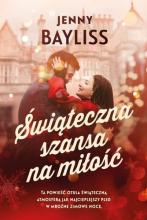 7340 Bayliss, Jenny
Świąteczna szansa na miłość / copyright 2022.
Słowne, 61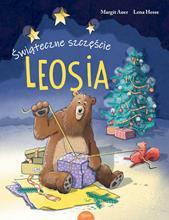 7341 Auer, Margit
Świąteczne szczęście Leosia / copyright 2022.
Edra Urban & Partner, 62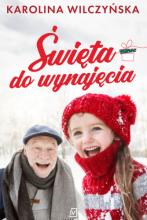 7342 Wilczyńska, Karolina
Święta do wynajęcia / 2022.
Czwarta Strona, 63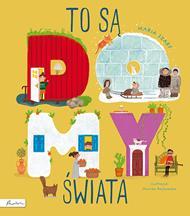 7343 Szarf, Maria
To są domy świata / © 2022.
Papilon, 64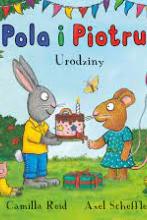 7344 Reid, Camilla
Urodziny / 2022.
Wilga, 65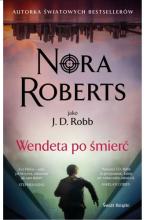 7345 Roberts, Nora
Wendeta po śmierć / 2022.
Wydawnictwo Świat Książki, 66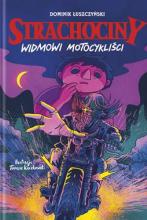 7346 Łuszczyński, Dominik
Widmowi motocykliści / copyright 2022.
Mamania, 67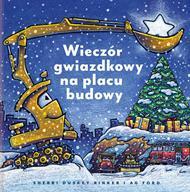 7347 Rinker, Sherri Duskey
Wieczór gwiazdkowy na placu budowy : 2022.
Nasza Księgarnia, 68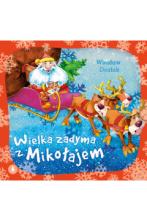 7348 Drabik, Wiesław
Wielka zadyma z Mikołajem / [2022].
Księgarnia Wydawnictwo Skrzat Stanisław Porębski, 69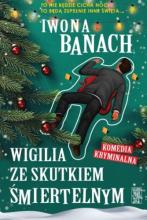 7349 Banach, Iwona
Wigilia ze skutkiem śmiertelnym / copyright 2022.
Skarpa Warszawska, 70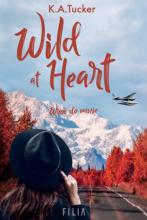 7350 Tucker, K. A.
Wild at Heart = 2022.
FILIA, 71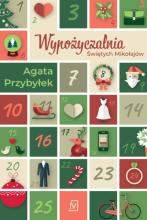 7351 Przybyłek, Agata
Wypożyczalnia Świętych Mikołajów / 2022.
Czwarta Strona, 72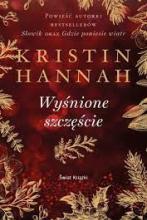 7352 Hannah, Kristin
Wyśnione szczęście / 2022.
Świat Książki, 73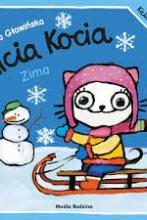 7353 Głowińska, Anita
Zima / 2022.
Media Rodzina, 74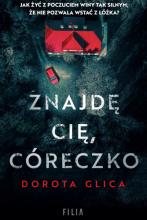 7354 Glica, Dorota
Znajdę cię córeczko / 2022.
Filia, 75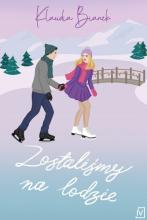 7355 Bianek, Klaudia
Zostaliśmy na lodzie / 2022.
Czwarta Strona, 76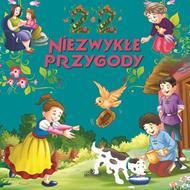 7356 22 niezwykłe przygody / 2022.
Arystoteles, 77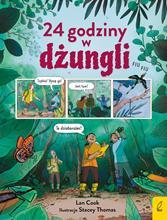 7357 Cook, Lan
24 godziny w dżungli / 2022.
Wilga, 78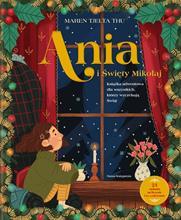 7358 Tjelta Thu, Maren
Ania i Święty Mikołaj : 2022.
Nasza Księgarnia, 79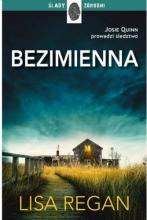 7359 Regan, Lisa
Bezimienna / 2022.
Wydawnictwo Dolnośląskie, 80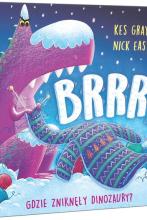 7360 Gray, Kes
Brrr! Gdzie zniknęły dinozaury? / 2022.
Amber, 81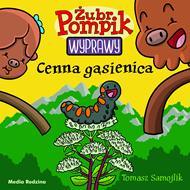 7361 Samojlik, Tomasz
Cenna gąsienica / copyright 2022.
Media Rodzina, 82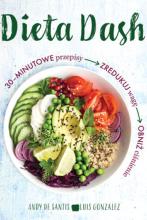 7362 Dieta DASH : copyright 2022.
Słowne, 83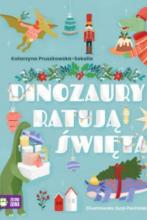 7363 Pruszkowska-Sokalla, Katarzyna
Dinozaury ratują święta / copyright 2022.
Zielona Sowa, 84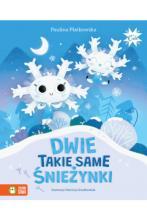 7364 Płatkowska, Paulina
Dwie takie same śnieżynki / 2022.
Zielona Sowa, 85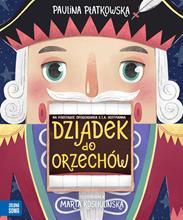 7365 Płatkowska, Paulina
Dziadek do orzechów / © copyright 2022.
Zielona Sowa, 86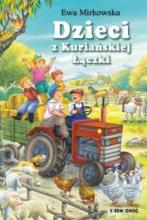 7366 Mirkowska, Ewa
Dzieci z Kuriańskiej Łączki / [2019].
Siedmioróg, 87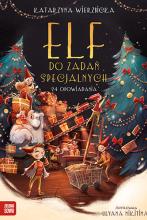 7367 Wierzbicka, Katarzyna
Elf do zadań specjalnych : copyright 2022.
Wydawnictwo Zielona Sowa, 88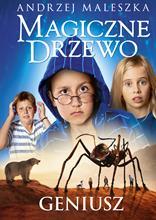 7368 Maleszka, Andrzej
Geniusz / 2022.
Znak Emotikon, 89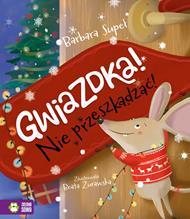 7369 Supeł, Barbara
Gwiazdka! : copyright 2022.
Zielona Sowa, 90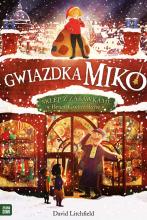 7370 Litchfield, David
Gwiazdka Miko / copyright 2022.
Zielona Sowa, 91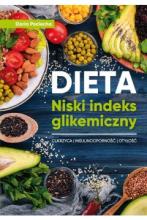 7371 Pociecha, Daria
Jadłospisy : 2022
Wydawnictwo SBM Sp. z o.o., 92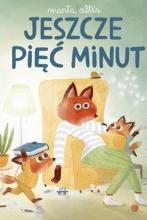 7372 Altés, Marta
Jeszcze pięć minut / 2022.
Tako, 93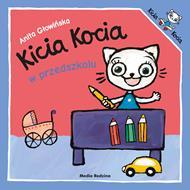 7373 Głowińska, Anita
Kicia Kocia w przedszkolu / 2022.
Media Rodzina, 94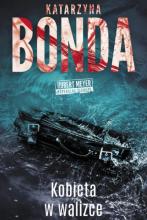 7374 Bonda, Katarzyna
Kobieta w walizce / 2022.
Muza, 95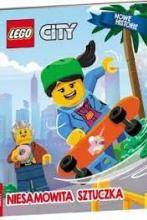 7375 Killeen, Matt
Niesamowita sztuczka / [2022].
Ameet Sp. z o.o., 96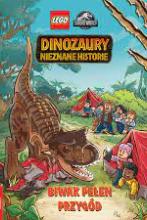 7376 Hamilton, Richard Ashley
Biwak pełen przygód / [2022].
Ameet Sp. z o.o., 97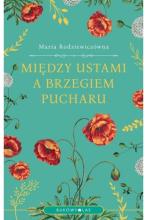 7377 Rodziewiczówna, Maria
Między ustami a brzegiem pucharu 2022.
Bukowy Las, 98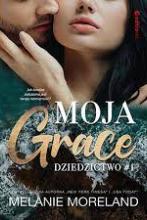 7378 Moreland, Melanie
Moja Grace / copyright 2022.
Editiored, 99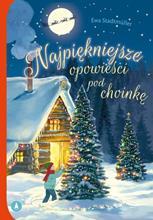 7379 Stadtmüller, Ewa
Najpiękniejsze opowieści pod choinkę / copyright 2022.
Wydawnictwo Skrzat, 100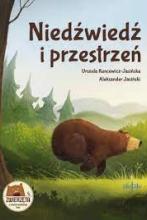 7380 Kuncewicz-Jasińska, Urszula
Niedźwiedź i przestrzeń / 2022.
Alulalu, 101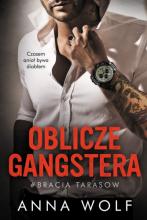 7381 Wolf, Anna
Oblicze gangstera / 2022.
Akurat, 102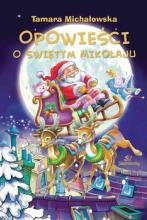 7382 Michałowska, Tamara
Opowieści o Świętym Mikołaju 2022 .
Siedmioróg , 103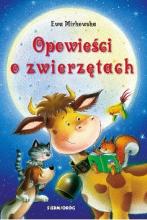 7383 Mirkowska, Ewa
Opowieści o zwierzętach / 2020.
Siedmioróg, 104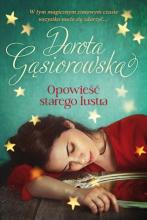 7384 Gąsiorowska, Dorota
Opowieść starego lustra / 2022.
Znak Litera Nova - Społeczny Instytut Wydawniczy Znak, 105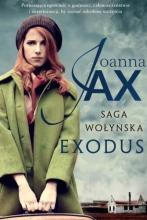 7385 Jax, Joanna
Exodus / copyright 2022.
Skarpa Warszawska, 106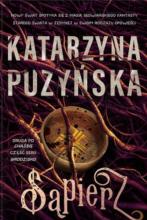 7386 Puzyńska, Katarzyna
Sąpierz / 2022.
Prószyński i S-ka, 107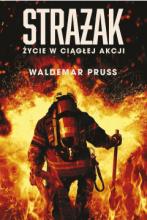 7387 Pruss, Waldemar
Strażak : 2022.
Muza, 108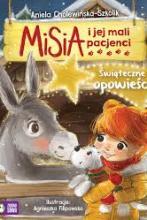 7388 Cholewińska-Szkolik, Aniela
Świąteczne opowieści / copyright 2022.
Zielona Sowa, 109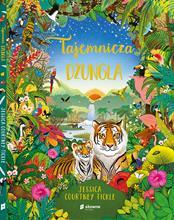 7389 Courtney - Tickle, Jessica.
Tajemnicza dżungla / copyright 2022.
Słowne Młode - Burda Media Polska, 110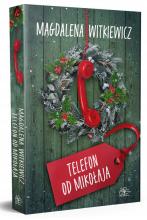 7390 Witkiewicz, Magdalena
Telefon od Mikołaja / 2022.
Flow Wydawnictwo, 111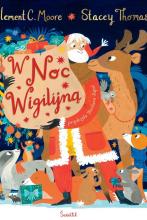 7391 Moore, Clement C.
W Noc Wigilijną / 2022.
Świetlik , 112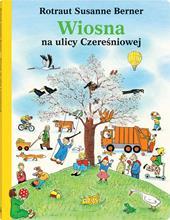 7392 Berner, Rotraut Susanne
Wiosna na ulicy Czereśniowej / © 2012.
Wydawnictwo Dwie Siostry, 113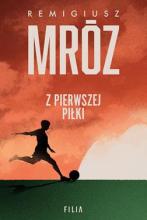 7393 Mróz, Remigiusz
Z pierwszej piłki / 2022.
Filia, 114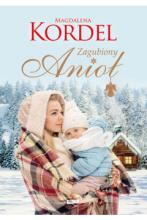 7394 Kordel, Magdalena
Zagubiony Anioł / 2022.
Znak, 115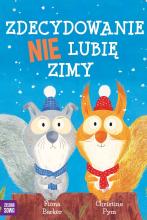 7395 Barker, Fiona
Zdecydowanie nie lubię zimy / 2022.
Zielona Sowa, 116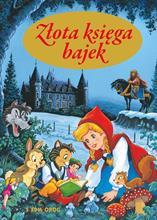 7396 Michałowska, Aleksandra
Złota księga bajek / [2021].
Siedmioróg, 117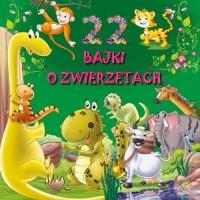 7397 22 bajki o zwierzętach / 2022.
Arystoteles, 118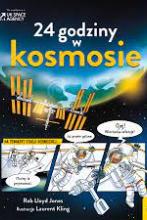 7398 Jones, Rob Lloyd
24 godziny w kosmosie / 2022.
Wilga, 119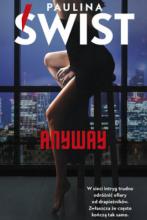 7399 Świst, Paulina
Anyway / 2022.
Wydawnictwo Akurat, 120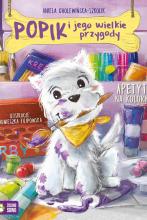 7400 Cholewińska-Szkolik, Aniela
Apetyt na kolory / copyright 2022.
Wydawnictwo Zielona Sowa, 121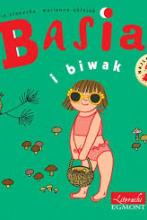 7401 Stanecka, Zofia
Basia i biwak / © 2020.
Harperkids, 122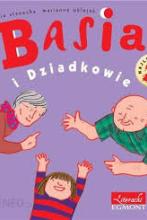 7402 Stanecka, Zofia
Basia i dziadkowie / © 2020.
Harperkids, 123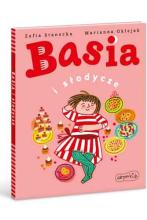 7403 Stanecka, Zofia
Basia i słodycze / © 2020.
Harperkids, 124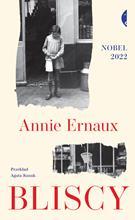 7404 Ernaux, Annie
Bliscy / 2022.
Wydawnictwo Czarne, 125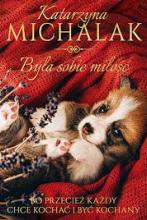 7405 Michalak, Katarzyna
Była sobie miłość / 2022.
Społeczny Instytut Wydawniczy Znak, 126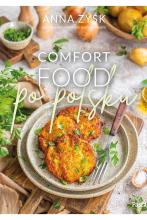 7406 Zyśk, Anna
Comfort food po polsku / 2022.
Pascal, 127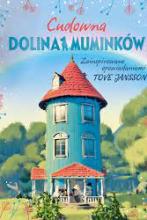 7407 Cudowna Dolina Muminków / 2022.
Wydawnictwo Znak Emotikon, 128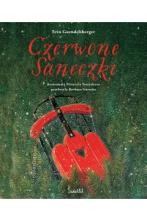 7408 Guendelsberger, Erin
Czerwone saneczki / 2022.
Świetlik, 129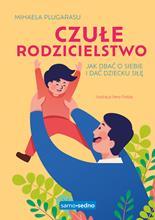 7409 Plugarasu, Mihaela
Czułe rodzicielstwo : 2022.
Samo Sedno, 130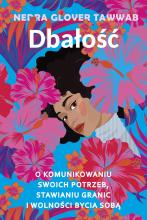 7410 Tawwab, Nedra Glover
Dbałość : 2022.
Muza, 131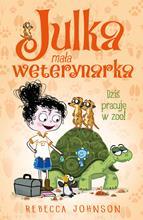 7411 Johnson, Rebecca
Dziś pracuję w zoo! / copyright 2022.
Wydawnictwo Tandem - Heraclon International, 132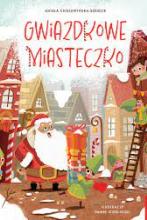 7412 Cholewińska-Szkolik, Aniela
Gwiazdkowe Miasteczko / 2022.
Wilga, 133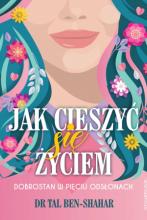 7413 Ben-Shahar, Tal
Jak się cieszyć życiem : 2022.
Zwierciadło, 134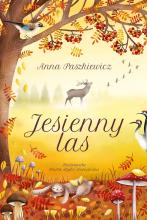 7414 Jesienny las / 2022.
Grupa Wydawnicza Foksal Sp. z o.o., 135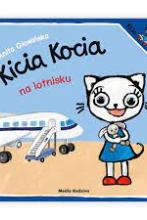 7415 Głowińska, Anita
Kicia Kocia na lotnisku / copyright 2022.
Media Rodzina, 136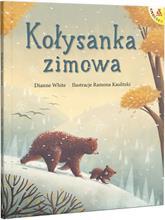 7416 White, Dianne
Kołysanka zimowa / 2022.
Wydawnictwo Amber Sp. z o.o., 137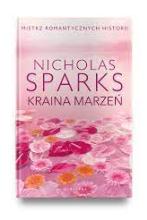 7417 Sparks, Nicholas
Kraina marzeń / 2022.
Albatros, 138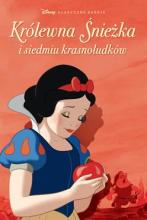 7418 Królewna Śnieżka i siedmiu krasnoludków. copyright 2022.
Story House Egmont, 139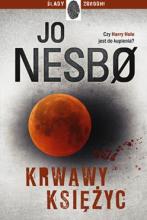 7419 Nesbø, Jo
Krwawy księżyc / © 2022.
Publicat/Wydawnictwo Dolnośląskie, 140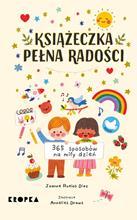 7420 Diaz, Joanne Ruelos
Książeczka pełna radości : 2022.
Kropka, 141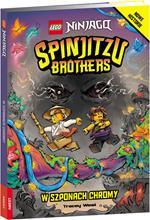 7421 West, Tracey
W szponach Chromy / copyright 2022.
Ameet, 142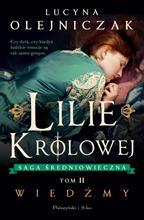 7422 Olejniczak, Lucyna
Wiedźmy / 2022.
Prószyński i S-ka, 143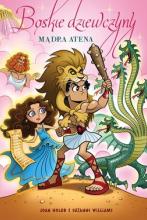 7423 Mądra Atena / copyright 2022.
Wydawnictwo Tandem, 144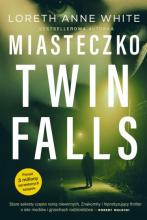 7424 White, Loreth Anne
Miasteczko Twin Falls / © 2022.
MANDO, 145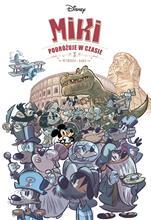 7425 Dab's
Miki podróżuje w czasie / © 2022.
Story House Egmont sp. z o.o., 146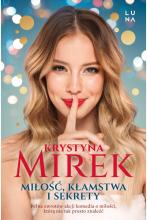 7426 Mirek, Krystyna
Miłość, kłamstwa i sekrety/ 2022
Wydawnictwo Luna, 147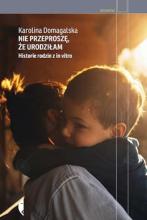 7427 Domagalska, Karolina
Nie przeproszę, że urodziłam : 2022.
Wydawnictwo Czarne, 148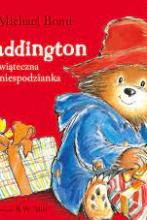 7428 Bond, Michael
Paddington i świąteczna niespodzianka / 2022.
Znak, 149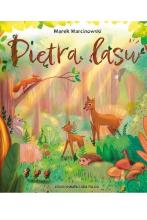 7429 Marcinowski, Marek
Piętra lasu / © 2022.
Anatta sp. z o.o., 150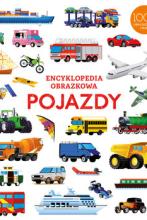 7430 Antonini, Gabriele
Pojazdy : 2022.
Wilga, 151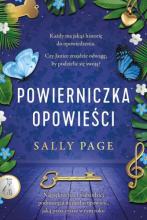 7431 Page, Sally
Powierniczka opowieści / copyright 2022.
Insignis, 152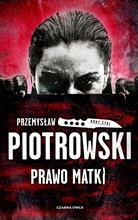 7432 Piotrowski, Przemysław
Prawo matki / copyright 2022.
Wydawnictwo Czarna Owca, 153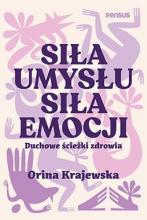 7433 Krajewska, Orina
Siła umysłu siła emocji : copyright 2022.
Sensus, 154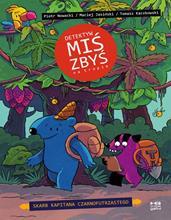 7434 Jasiński, Maciej
Skarb kapitana Czarnofutrzastego / 2022.
Krótkie Gatki - Kultura Gniewu, 155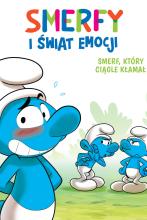 7435 Smerf, który ciągle kłamał / © 2022.
Story House Egmont sp. z o.o., 156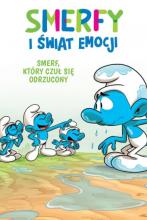 7436 Smerf, który czuł się odrzucony / © 2022.
Story House Egmont sp. z o.o., 157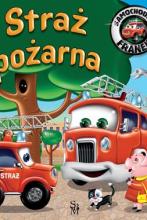 7437 Wójcik, Elżbieta
Straż pożarna / 2022.
Wydawnictwo SBM, 158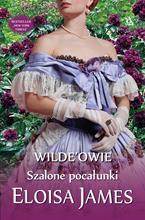 7438 James, Eloisa
Szalone pocałunki / 2022.
Wydawnictwo Amber, 159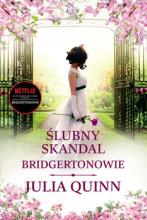 7439 Quinn, Julia
Ślubny skandal / 2022.
Wydawnictwo ZYSK I S-KA, 160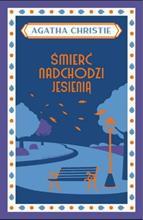 7440 Christie, Agatha
Śmierć nadchodzi jesienią / © 2022.
Wydawnictwo Dolnośląskie, 161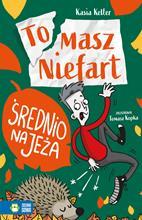 7441 Keller, Kasia
Średnio na jeża / copyright 2022.
Zielona Sowa, 162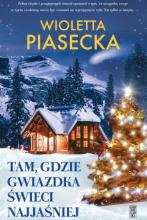 7442 Piasecka, Wioletta
Tam, gdzie gwiazdka świeci najjaśniej / copyright 2022.
Skarpa Warszawska, 163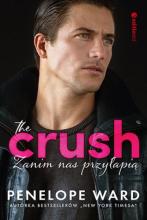 7443 Ward, Penelope
The crush : copyright 2022.
Helion S.A., 164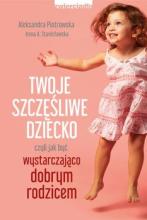 7444 Piotrowska, Aleksandra
Twoje szczęśliwe dziecko czyli Jak być wystarczająco dobrym rodzicem / 2022.
Zwierciadło, 165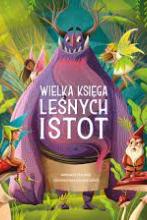 7445 Orsi, Tea
Wielka księga leśnych istot / 2022.
Wilga, 166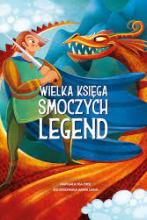 7446 Orsi, Tea
Wielka księga smoczych legend / 2022.
Wilga, 167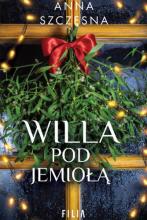 7447 Szczęsna, Anna
Willa pod jemiołą / 2022.
Filia, 168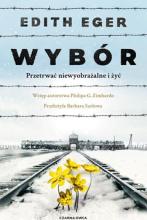 7448 Eger, Edith Eva
Wybór : 2022.
Wydawnictwo Czarna Owca, 169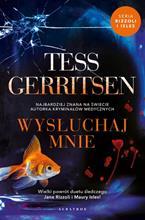 7449 Gerritsen, Tess
Wysłuchaj mnie / 2022.
Wydawnictwo Albatros , 170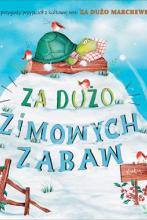 7450 Hudson, Katy
Za dużo zimowych zabaw / 2021.
Wydawnictwo Amber, 171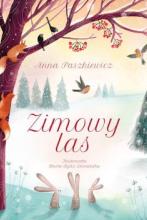 7451 Paszkiewicz, Anna
Zimowy las / 2021.
Wilga - Grupa Wydawnicza Foksal Sp. z o.o., 